§1109.  Acquisition of gasoline and heating oil assets1.  Definitions.  As used in this section, unless the context otherwise indicates, the following terms have the following meanings.A.  "Gasoline sales" means the retail sale of internal combustion fuel for motor vehicles as defined in Title 29‑A, section 101, subsection 42.  [PL 1995, c. 65, Pt. A, §13 (AMD); PL 1995, c. 65, Pt. A, §153 (AFF); PL 1995, c. 65, Pt. C, §15 (AFF).]B.  "Heating oil sales" means the retail sale of #2 fuel oil used for heating residential, industrial or commercial space or water.  [PL 1991, c. 488 (NEW).][PL 1995, c. 65, Pt. A, §13 (AMD); PL 1995, c. 65, Pt. A, §153 (AFF); PL 1995, c. 65, Pt. C, §15 (AFF).]2.  Prohibition.  A person may not acquire, directly or indirectly, from a business engaged in gasoline sales or heating oil sales in this State, without prior notice as required under subsection 3:A.  Controlling stock; or  [PL 1989, c. 750 (NEW).]B.  Substantial assets that include those used in gasoline sales or heating oil sales.  [PL 1991, c. 488 (AMD).][PL 1991, c. 488 (AMD).]3.  Report.  The person acquiring stock or assets under subsection 2 shall provide notice of this acquisition to the Department of the Attorney General at least 30 days prior to the date of acquisition.  That period may be shortened with the consent of the Attorney General.[PL 1991, c. 488 (AMD).]4.  Confidentiality.  Information received by the Department of the Attorney General as a result of this reporting requirement is confidential.[PL 1993, c. 719, §2 (AMD); PL 1993, c. 719, §12 (AFF).]5.  Penalty.  Violation of this section is a civil violation for which a civil penalty not to exceed $10,000 may be assessed.[PL 1989, c. 750 (NEW).]SECTION HISTORYPL 1989, c. 750 (NEW). PL 1991, c. 488 (AMD). PL 1993, c. 719, §2 (AMD). PL 1993, c. 719, §12 (AFF). PL 1995, c. 65, §A13 (AMD). PL 1995, c. 65, §§A153,C15 (AFF). The State of Maine claims a copyright in its codified statutes. If you intend to republish this material, we require that you include the following disclaimer in your publication:All copyrights and other rights to statutory text are reserved by the State of Maine. The text included in this publication reflects changes made through the First Regular and First Special Session of the 131st Maine Legislature and is current through November 1, 2023
                    . The text is subject to change without notice. It is a version that has not been officially certified by the Secretary of State. Refer to the Maine Revised Statutes Annotated and supplements for certified text.
                The Office of the Revisor of Statutes also requests that you send us one copy of any statutory publication you may produce. Our goal is not to restrict publishing activity, but to keep track of who is publishing what, to identify any needless duplication and to preserve the State's copyright rights.PLEASE NOTE: The Revisor's Office cannot perform research for or provide legal advice or interpretation of Maine law to the public. If you need legal assistance, please contact a qualified attorney.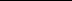 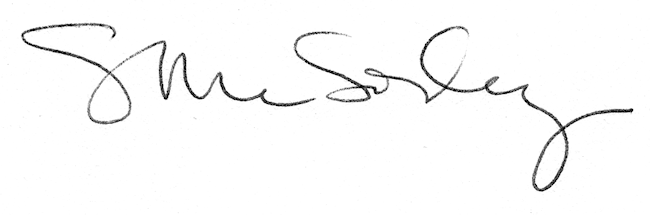 